Домашнее задание по сольфеджио для 3 ДОП 22.10.2229.10.22 - устная контрольная работа Подготовка к устной контрольной работе. Повторять попевки на все интервалы от м2 до б6. Будет слуховой диктант на 8 тактов.Учить наизусть попевки на м6 и б6. На устной контрольной сдавать на оценку! 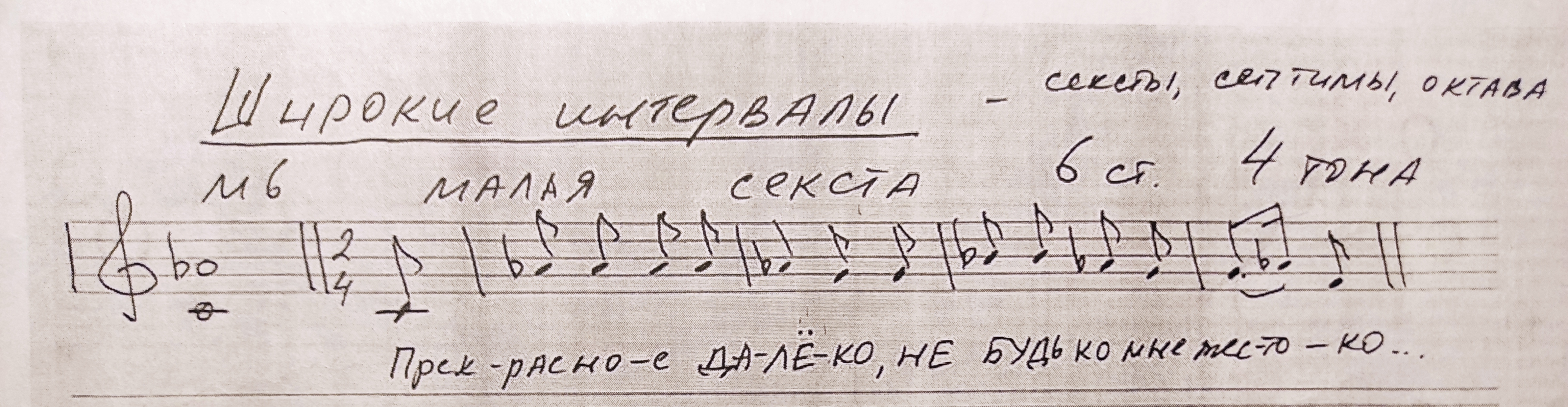 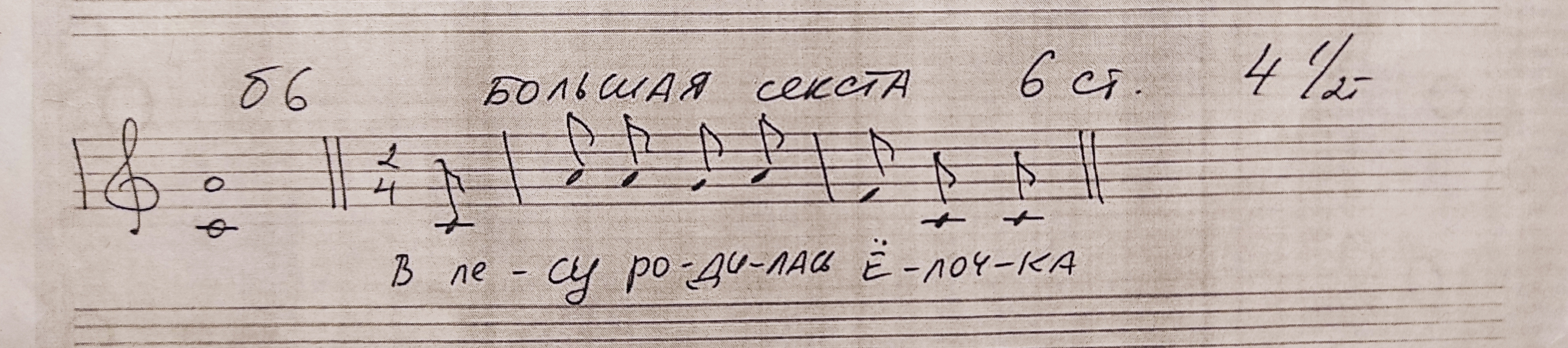 